Araştırma/Derleme Makalesi - Research/Review ArticleA4 Boyut için Örnek Makale FormatıSample Documents for A4 Page SizeDergimizde çift-kör hakemlik uygulandığından Tam Metin dosyalarında (revizyon süreçleri dahil) yazar bilgilerine yer verilmemelidir. Geliş / Received: xx/xx/xxxx                    Revize / Revised: xx/xx/xxx                    Kabul / Accepted: xx/xx/xxxxÖZBu doküman, Bilecik Şeyh Edebali Üniversitesi Fen Bilimleri Dergisinde yayınlanacak makale formatı hakkında bilgi içermektedir. Yazarların bu bilgilendirme dokümanında yer alan yazım formatına uymaları gerekmektedir. Bu doküman, gönderilen makale için hem bir şablon hem de bir yazım rehberi olarak kullanılabilir. Öz kısmı maksimum kelime sayısı 250 olarak belirlenmiştir.Anahtar Kelimeler- En az 3 en fazla 5 anahtar kelime ABSTRACTThis document contains informations about format of the article to be published in Bilecik Seyh Edebali University Journal of Science. The authors should follow the instructions given in the document. This document can be used both as a template and as a spelling guide for articles to be submitted. The word count limit for the abstract is 250.Keywords- Include at least 3 and maximum 5 keywords GİRİŞBu doküman bir şablondur. Şu ana kadar yayımlanmış makalelere Dergi Park sisteminde yer alan Bilecik Şeyh Edebali Üniversitesi Fen Bilimleri Dergisi web sayfasından https://dergipark.org.tr/tr/pub/bseufbd ulaşılabilir. Makale şablonu hakkında merak edilen konularda dergi yönetimi ile iletişime geçilebilir (https://dergipark.org.tr/tr/pub/bseufbd/contacts). Makale değerlendirme ve kabul süreci hakkında ayrıntılı bilgiye dergi web sitesi üzerinden ulaşılabilir. Hazırlanan makaleler kaynakça dahil 25 sayfayı aşmamalıdırSAYFA YAPISIMakale hazırlık aşamasında bu doküman, şablon olarak kullanılabilir ve hızlı bir şekilde formata uygun makale yazım işlemi tamamlanabilir.Sayfa YapısıMakale A4 Sayfa Yapısı düşünülerek hazırlanmalıdır. A4 Sayfa Yapısı için sayfa genişliği 210 mm (8.27") ve uzunluğu ise 297 mm (11.69") olmalıdır.  Makalenin sayfa kenarlıkları şu şekilde ayarlanmalıdır:Üst Kenardan = 2,5 cm Alt kenardan = 2,5 cmSol Kenar = 2,5 cmSağ Kenar = 2,5 cmMakalenin tek sütun formatında, iki yana yaslanmış biçimde yazılması gerekmektedir.SAYFA BİÇİMİMetin içerisindeki tüm paragraflar bir tab (1.25 cm) içeriden girintili olarak yazılmalıdır. Tüm paragraflar iki yana yaslı paragraf formatında yazılmalıdır. Metin içerisinde tüm satır arası boşluklar öncesi ve sonrası 6 nk olmalı ve satır aralığı 1 tam aralık olarak düzenlenmelidir. Tüm Metnin Yazı KarakteriMakalenin tamamı Times New Roman veya Times Formatında yazılmalıdır. Type 3 fon (Açık kaynak kodlu programlar kullananlar), yazım esnasında kullanılmamalıdır. Diğer fon tipleri gerekli olduğu takdirde tercih edilebilir. Önerilen yazı fontlarına Tablo 1.’den ulaşılabilir.Başlık ve Yazar AyrıntılarıMakale ana başlığı (İngilizce makale ana başlığı) 18 punto (kalın), İngilizce ana başlığı (İngilizce hazırlanan makalelerde çalışmanın başlık, öz ve anahtar kelimelerin Türkçe karşılığı da verilmelidir.) 16 punto (kalın) ve Times New Roman yazı karakterinde olmalıdır. Yazar isimleri 12 punto ve Times New Roman yazı karakterinde olmalıdır. Makale metni 10 punto olmalıdır. Yazarın çalıştığı kurum bilgisi, 9 punto, italik ve metin yazı karakterinde olmalıdır.  İletişim ve adres bilgisi, 10 punto büyüklüğünde, italik ve Cambria yazı formatında olmalıdır.Tablo 1. Makale için yazı boyutları. (Uygun görülen tablo seçimi bu şekildedir.)Makale ana başlığı ve yazar ayrıntıları, tek sütun ve ortalanmış biçimde olmalıdır.Makale ana başlığında yer alan “ve”,  “ile”,  “ki” gibi bağlaç ve edatların ilk harfleri büyük olmamalıdır.Yazar bilgilerine, profesyonel unvan (Müdür), herhangi bir akademik unvan (Dr.) veya herhangi bir profesyonel organizasyondaki bir üyelik (Kıdemli IEEE Üyesi) yazılmamalıdır.Yazar isimleri verilirken sıralama “Ad, Soyad” şeklinde olmalıdır, soyad her bir yazar isminde son kısımda yer almalıdır (Alp A.K. Ersöz).Her bir kurum bilgisinin adı ve ülkesi, ilgili yazarı referans alarak en kısa ifade edilebilecek biçimde yazılmalıdır ( Konya Şeker San. Tic. Ltd. Şti., Türkiye).E-mail adresi ve ORCİD bilgileri sorumlu yazar için yazılması zorunlu olan bir bilgidir.Bölüm BaşlıklarıÜçten fazla seviyede başlık makale içerisinde yer almamalıdır. Tüm başlıklar, 10 punto yazı fontunda olmalıdır.  1. Seviye Başlık: 1. Seviye Bölüm Başlıklarının tamamı büyük harfle ve roma rakamı ile numara verilmelidir (Roma rakamı numaralandırması büyük harf ile yazılmalıdır (I., II., III., ...)). Makale içerisinde, 1. Seviye olan “TEŞEKKÜR” ve “KAYNAKLAR” başlıklarına numara verilmemelidir.2. Seviye Başlık: 2. Seviye Bölüm Başlıkları, İtalik, sola-dayalı ve alfabetik diziyi takip edecek şekilde büyük harfle ve alfabetik olarak yazılmalıdır (Yukarıdaki “C. Bölüm Başlıklar” ifadesinde olduğu gibi).3. Seviye Başlık:  3. Seviye Bölüm Başlıkları, girintili, İtalik ve sağ tarafına parantez konularak normal rakamlar ile yazılmalıdır. 3. Seviye başlık ifadesi, iki nokta üst üste ile bitmelidir. 3. Seviye başlığın metni, başlık ifadesinden sonra aynı paragraftan devam edecek şekilde yazılmalıdır (Bu paragraf, 3. Seviye başlık ile başlıyor.).Şekil ve TablolarŞekil ve tablolar, sayfaya ortalanmış olmalıdır. Büyük şekil ve tablolar, sayfaya kenarlıkları aşmayacak şekilde yerleştirilmelidir. Şekil ve tablolar üzerindeki açıklamalar makale dilinde olmalıdır. Şekil gösteriminde, sadece tek renk dolgusu (Solid Fill) ile renklendirilmesine, sayfada en iyi şekilde görünecek çözünürlükte ve siyah-beyaz kopyalamaya uygun biçimde olmasına özen gösterilmelidir (Şekil 1).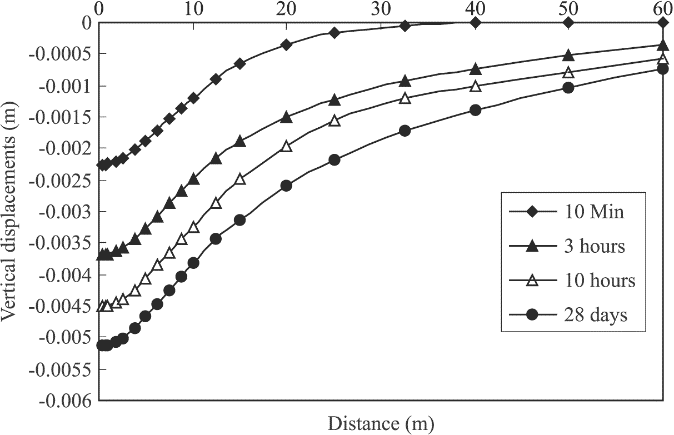 Şekil 1.  Sayfa görünümünde çözünürlüğüne ve siyah-beyaz kopyalamaya uygun örnek bir grafikŞekil ve tablolar açıklamaları dâhil metin ile aralarında 20 punto boşluk olmalıdır. Şekil ve tablolar açıklamaları arasında 10 punto boşluk olmalıdır. Makale içerisinde yer verdiğiniz resmin yeterli çözünürlükte olup olmadığını kontrol etmeniz önemlidir. Makalenin siyah-beyaz çıktıya uygun olması için aşağıdaki maddeler göz önünde bulundurulmalıdır;Her bir resimde kullanılan grafiklerin çözünürlüğü en az 300 dpi olmalı,Resimlerin net ve anlaşılır bir içeriğe sahip olmasına özen gösterilmeli,Şekil içerisinde yer verilen etiketlemeler okunaklı ve net olmalıdır.E. Denklemler ve FormüllerDenklem başlangıcı soldan 1 tab boşluk olacak şekilde ve numaralandırması sağa dayalı şekilde olmalıdır. Örnek olarak;X= Y+Z 	(1)Şekil AçıklamasıŞekillerde normal rakamlar (0, 1, 2…) kullanılmalıdır. Şekil açıklamaları makale yazı fontunda ve 8 punto olarak belirlenmelidir.  Tek satırdan oluşan şekil açıklamaları ortalanmış olmalı; Birden fazla satırdan oluşan şekil açıklamaları ise iki yana yaslı biçimde olmalıdır. Şekil açıklamalarına, ilgili şekilden sonra yer verilmelidir (Şekil 1.).Tablo AçıklamalarıTablolarda normal rakamlar (0, 1, 2, …) kullanılmalıdır.  Tablo açıklamaları, metin yazı fontunda, 8 punto büyüklüğünde ve ortalanmış olarak verilmelidir. Tablolar, Tablo 1’deki şekilde düzenlenmeli,  her bir kelimenin baş harfi büyük olacak şekilde yazılmalıdır. Tablo 1’de görüldüğü gibi tablo açıklamaları, ilgili tablodan önce verilmelidir.Sayfa Numaralandırma, Alt Bilgi, Üst BilgiSayfa Numaralandırması alt bilgi içerisinde yer alacak şekilde normal rakamlarla ifade edilmelidir. Sayfa numaralarının yazı fontu, metin yazı fontu ile aynı olacak şekilde ve 10 punto olarak düzenlenmelidir. Sayfa numaraları, alt kenardan 1,25 cm yukarıda ve sağa dayalı gösterilmelidir. Linkler ve Yer İmleriTüm bağlantılı metin linkleri ve bölüm yer imleri, makalenin son halinde bulunmamalıdır. Makalenizde internet e-mail adresi veya URL bilgisinin verilmesi gerektiği durumlar oluştuğunda, URL veya adres bilgisini metin yazı fontunda yazabilirsiniz. KaynaklarKaynaklar APA formatına göre düzenlenecektir. Kaynaklar başlığında numara verilmemelidir. Tüm kaynak gösteriminde kullanılan metin, makale yazı fontuyla aynı ve 10 punto olmalıdır. Metin içerisindeki kaynak gösteriminde, sadece köşeli parantez ve rakamla ifade biçimi [2] kullanılmalıdır. “Kyn. [3]” veya “Kaynak [3]” gibi ifadelerin kullanılmaması gerekmektedir. Kaynak numaraları metin içerisinde sıra ile verilmelidir. Aynı anda birden fazla referansa değinme yapılıyorsa, referans numaraları [3, 5, 8, 11] gibi virgül ile ayrılmalıdır. İkiden çok ardışık kaynağa değinildiğinde, ilk kaynak ve son kaynak numaralarının arasına tire konularak kısaltma yapılmalıdır. Örneğin, [1-3] gibi. Yâda ardışık ve ardışık olamayan sıralı kaynak numaralarına birlikte değinilecekse; örneğin 1, 3, 4, 5, 6, 9 şeklinde, bu kaynaklar da [1, 3-6, 9] şeklinde kısaltılarak gösterilebilir.ARAŞTIRMA ve YAYIN ETİĞİNE UYGUNLUKBilecik şeyh Edebali Üniversitesi Fen Bilimleri Dergisi’nde yayın süreci bilginin tarafsız ve etik kurallar çerçevesinde aktarılıp, dağıtılması aşamalarıyla uygulanmaktadır. Bilimsel araştırma dergilerinde süreci oluşturan tüm paydaşlar hakkında açık erişimle Committee on Publication Ethics (COPE) tarafından yayımlanan rehberler ve politikalar dikkate alınmaktadır (COPE). Bilim araştırma ve yayın etiğine aykırı eylemler şunlardır:İntihal		Başkalarının fikirlerini, metotlarını, verilerini, uygulamalarını, yazılarını, şekillerini veya eserlerini sahiplerine bilimsel kurallara uygun biçimde atıf yapmadan kısmen veya tamamen kendi eseriymiş gibi sunmak,Sahtecilik		Araştırmaya dayanmayan veriler üretmek, sunulan veya yayınlanan eseri gerçek olmayan verilere dayandırarak düzenlemek veya değiştirmek, bunları rapor etmek veya yayımlamak, yapılmamış bir araştırmayı yapılmış gibi göstermek,Çarpıtma: Araştırma kayıtları ve elde edilen verileri tahrif etmek, Araştırmada kullanılmayan yöntem, cihaz ve materyalleri kullanılmış gibi göstermek, Araştırma hipotezine uygun olmayan verileri değerlendirmeye almamak, İlgili teori veya varsayımlara uydurmak için veriler ve/veya sonuçlarla oynamak, Destek alınan kişi ve kuruluşların çıkarları doğrultusunda araştırma sonuçlarını tahrif etmek veya şekillendirmek.Tekrar Yayım		Bir araştırmanın aynı sonuçlarını içeren birden fazla eseri doçentlik sınavı değerlendirmelerinde ve akademik terfilerde ayrı eserler olarak sunmak,Dilimleme		Bir araştırmanın sonuçlarını araştırmanın bütünlüğünü bozacak şekilde, uygun olmayan biçimde parçalara ayırarak ve birbirine atıf yapmadan çok sayıda yayın yaparak doçentlik sınavı değerlendirmelerinde ve akademik terfilerde ayrı eserler olarak sunmak,Haksız YazarlıkAktif katkısı olmayan kişileri yazarlar arasına dâhil etmek, Aktif katkısı olan kişileri yazarlar arasına dâhil etmemek, Yazar sıralamasını gerekçesiz ve uygun olmayan bir biçimde değiştirmek, Aktif katkısı olanların isimlerini yayım sırasında veya sonraki baskılarda eserden çıkarmak, Aktif katkısı olmadığı halde nüfuzunu kullanarak ismini yazarlar arasına dâhil ettirmek.Diğer Etik İhlali Türleri: Destek alınarak yürütülen araştırmaların yayınlarında destek veren kişi, kurum veya kuruluşlar ile onların araştırmadaki katkılarını açık bir biçimde belirtmemek, İnsan ve hayvanlar üzerinde yapılan araştırmalarda etik kurallara uymamak, Yayınlarında hasta haklarına saygı göstermemek, Hakem olarak incelemek üzere görevlendirildiği bir eserde yer alan bilgileri yayınlanmadan önce başkalarıyla paylaşmak, Bilimsel araştırma için sağlanan veya ayrılan kaynakları, mekânları, imkânları ve cihazları amaç dışı kullanmak, Tamamen dayanaksız, yersiz ve kasıtlı etik ihlali suçlamasında bulunmak (YÖK bilimsel araştırma ve yayın etiği yönergesi, madde 8).Etik Kurul İzni Gerektiren MakalelerAnket, mülakat, odak grup çalışması, gözlem, deney, görüşme teknikleri kullanılarak katılımcılardan veri toplanmasını gerektiren nitel ya da nicel yaklaşımlarla yürütülen her türlü araştırmalar,İnsan ve hayvanların (materyal/veriler dâhil) deneysel ya da diğer bilimsel amaçlarla kullanılması,İnsanlar üzerinde yapılan klinik araştırmalar,Hayvanlar üzerinde yapılan araştırmalar,Kişisel verilerin korunması kanunu gereğince retrospektif çalışmalar.SORU: Geçmiş yıllarda tamamlanmış çalışma ve tezden üretilen yayınlar için geriye dönük etik Kurul İzni alınmalı mıdır?2020 yılı öncesi araştırma verileri kullanılmış, yüksek lisans/doktora çalışmalarından üretilmiş (makalede belirtilmelidir), bir önceki yıl dergiye yayın başvurusunda bulunulmuş, kabul edilmiş ama henüz yayımlanmamış makaleler için geriye dönük etik kurul izni gerekmemektedir.İntihali Ortaya ÇıkarmaBilecik şeyh Edebali Üniversitesi Fen Bilimleri Dergisi’nde yayınlanmak üzere gönderilen makaleler, en az üç hakem tarafından çift taraflı kör hakemlik değerlendirmesine tabi tutulur. En az iki hakem tarafından kabul gören makaleler yayına hazırlanır. İntihal tespitinde TURNİTİN/ITHENTICATE adlı program aracılığıyla makalelerin daha önce yayımlanmamış olduğu ve intihal içermediği teyit edilir. Azami intihal oranı % 20 olarak belirlenmiş olup bu değer editör kurulunca değiştirilebilir.SONUÇLARBu şablon makale yazımı için gerekli bilgileri içermektedir ve makale yazımında kullanılabilir.  TEŞEKKÜRTeşekkür alanının başlığına numara verilmemelidir. (Proje vb. destekler için teşekkür ilk aşamada verilmelidir. Kişilere yapılacak teşekkür mizanpaj aşamasında eklenebilir).KAYNAKLARFarklı kategorilerde kaynak gösterimi, Kaynaklar başlığı altındaki alanda gösterilmek üzere şu şekilde ifade edilebilir:Makale gösterimi [1]Soyadı-virgül-ilk ad(lar)ının baş harf(ler)i-nokta-(yayın yılı)-nokta-makale başlığı nokta-yayımlandığı dergi-virgül-cilt ve (varsa) parantez içinde sayı-virgül-başlangıç ve bitiş sayfası-noktaKitaptan bir bölüm gösterimi [2]Soyadı-virgül-ilk ad(lar)ının baş harf(ler)i-nokta-(yayın yılı)-nokta-kitabın başlığı nokta- yayımlayan yer-virgül- şehir veya ülke -virgül- sayfa sayısı –noktaKitap gösterimi [3]Soyadı-virgül-ilk ad(lar)ının baş harf(ler)i-nokta-(yayın yılı)-nokta-kitabın başlığı nokta- yayımlayan yer-virgül- şehir veya ülke -virgül- sayfa sayısı –noktaKonferans kitapçığından yayınlanmış bir bildiri gösterimi [4]Soyadı-virgül-ilk ad(lar)ının baş harf(ler)i-nokta-(yılı)-nokta-bildirinin başlığı nokta-kongre, sempozyum vb’nin adı-virgül-tarihi-virgül-yapıldığı yer-virgül başlangıç ve bitiş sayfası-noktaTez gösterimi [5]Soyadı-virgül-ilk adının baş harf(ler)i-nokta-(yılı)-nokta-tezin başlığı-nokta-tezin cinsi (Y. Lisans Tezi/ Doktora Tezi)-virgül-Üniversite adı-virgül-Enstitü/ ABD adı virgül- sunulduğu yer-noktaTeknik rapor gösterimi [6]Soyadı-virgül-ilk ad(lar)ının baş harf(ler)i-nokta-(yılı)-nokta-raporun başlığı-nokta-hazırlandığı veya yayımlandığı yer-noktaElektronik kitap gösterimi [7]Yazarın soyadı, adının baş harf(ler)i (raporu hazırlayan tüzel kişi ise kuruluşun adı). (yılı). raporun adı. kaynağın elektronik adresi.Web sayfası gösterimi [8]Soyadı-virgül-ilk ad(lar)ının baş harf(ler)i-nokta-(yılı)-nokta-konu başlığı-nokta yayın yeri-virgül-web adresi-virgül-(ziyaret tarihi)-noktaKAYNAKLAR (ÖRNEKTİR)[1] 	Svihla, V. (1983). New species of the family Cantharidae (Coleoptera) from the west Palaearct. Annotationes Zoologicae et Botanicae, 156, 1-10.[2] 	Cengel, Y. A., & Boles, M. A. (2002). Refrigeration Cycles. Thermodynamics An Engineering Approach 4th ed. Mc Graw Hill, New York, 563-592.[3] 	Adamson, A. W., & Gast, A. P. (1997). Physical Chemistry of Surfaces 6th ed. John Wiley & Sons Inc., New York, 808.[4] 	Atalay, Y., Arıoğlu, Ç., Tamer, Ö., Avcı, D., Başoğlu, A., &  Atalay A. S. (2015). L-Metiyoniyum Nitrat (LMN) Bileşiğinin, Geometrik, Optik ve Spektroskopik Özelliklerinin Teorik Incelenmesi. 2. Ulusal Hesaplamalı Kimya Kongresi. 2-5 Haziran, Kars, 9.[5] 	Açıkgöz, Ç. (1995). Seramik fabrikası atık suyunun filtre yardımcı maddesi ile süzülmesi. Yüksek Lisans Tezi, Osmangazi Üniversitesi, Fen Bilimleri Enstitüsü, Eskişehir.  [6] 	Baran, I., & Kasparek, M. (1989). Marine turtles of Turkey; Status survey 1988 and recommendations for conversation and management. WWF Report, Heidelberg.[7] 	Türkiye İstatistik Kurumu. (2004). 2004 Belediye Atık Su İstatistikleri. http://www.tuik.gov.tr/PreHaberBultenleri.do?id=416.[8] 	Warrence, N. J., Bauder J. W., & Pearson K. E. (2004). Basics of Salinity and Sodicity Effects on Soil Physical Properties. Land Resources and Environmental Sciences Department, Montana State University, http://waterquality.montana.edu/docs/methane/basics.pdf, (15.12.2004).Genel Görünüş(Time New Roman veya Times)Genel Görünüş(Time New Roman veya Times)Genel Görünüş(Time New Roman veya Times)Genel Görünüş(Time New Roman veya Times)Genel Görünüş(Time New Roman veya Times)NormalKalınItalikYazı FontuMakale TürüX10Makale Ana BaşlıkX18İngilizce BaşlıkX16Yazar İsimleriX12Makale Geliş/Revize/Kabul TarihleriXX10Öz/Abstract BaşlıkX10Öz /AbstractX10Anahtar Kelimeler/ KeywordsX9Makale MetniX101.Seviye BaşlıklarX102. Seviye/3. Seviye BaşlıklarXX10Şekil /Tablo AçıklamlarıX8Tablo Hücreleri İçerisindeki MetinX8